НАРУЧИЛАЦКЛИНИЧКИ  ЦЕНТАР ВОЈВОДИНЕул. Хајдук Вељкова бр. 1, Нови Сад(www.kcv.rs)ОБАВЕШТЕЊЕ О ЗАКЉУЧЕНОМ УГОВОРУ У  ПОСТУПКУ ЈАВНЕ НАБАВКЕ БРОЈ 204-15-O, партија 4Врста наручиоца: ЗДРАВСТВОВрста предмета: Опис предмета набавке, назив и ознака из општег речника набавке: набавка медицинске опреме за потребе Клиника - Опрема за ригидну трахеобронхоскопију и езофагоскопију код деце3310000 – медицинска опремаУговорена вредност: без ПДВ-а  1.487.664,00 динара, односно 1.785.198,80           динара са ПДВ-омКритеријум за доделу уговора: економски најповољнија понудаБрој примљених понуда: 1Понуђена цена: Највиша: 1.487.664,00 динараНајнижа: 1.487.664,00 динараПонуђена цена код прихваљивих понуда:Највиша: 1.487.664,00 динара Најнижа: 1.487.664,00 динараДатум доношења одлуке о додели уговора: 05.10.2015.Датум закључења уговора: 29.10.2015.Основни подаци о добављачу:„Inel“ д.о.о., Позоришни трг 4, Нови СадПериод важења уговора: до дана у којем добављач у целости испоручи наручиоцу добра која су предмет овог уговора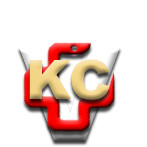 КЛИНИЧКИ ЦЕНТАР ВОЈВОДИНЕ21000 Нови Сад, Хајдук Вељка 1, Србија,телефон: + 381 21 487 22 05; 487 22 17; фаx : + 381 21 487 22 04; 487 22 16www.kcv.rs, e-mail: uprava@kcv.rs, ПИБ:101696893